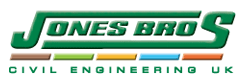 Jones Bros Civil Engineering UKDEAR CANDIDATE.Jones Bros Civil Engineering UK: Have immediate employment opportunities.We intend to invite experienced Individuals/Expatriates or Consultancy firm who is capable of rendering expertise services in various fields of:1) Engineering. 2) Construction and Installation. 3) NDT. 4) Geology Project Management.5) Welding and Fabrication. 6) Plant /Start-Up. 7) Machine operators. 8) Service Technicians.9) Maintenance. 10) Mechanical/Technical. 11) Design Engineering. 12) Information Technology.13) Administrative. 14) Commissioning and Medical Experts. etc.15) Financial Accountant and Management Accounting16) HSEQ Team Leader17) Hydraulic Maintenance Fitters18) Key Account Manager(s) x 219) Maintenance Electrician20) Mechanical Maintenance21) Fitter22) Offshore Operator23) Onshore Rot mill Supervisor24) Quality Inspection Engineer25) WeldersENTITLEMENT, BENEFITS AND PACKAGES: An extractive net salary paid in? GBP or Euros, equivalent, depending on employee's home country and currency preference with the annual salary.Here is the Attached Benefit: Single or family housing accommodation in company community, free medical/dental care in  UNITED KINGDOM for employees, excellent educational assistance benefits with family status employment, Paid airfares allowing full flexibility with holiday travel Personal effects shipment and excess baggage allowances. Full access to some of the finest and social recreational facilities in UNITED LIFE INSURANCE and Paid vacation, with Official vehicle/Maximum security in work environment and housing community Applicants are to provide his/her self with Visa and all other necessary travel documents that will enable him/her to come over to his job community. Though one assurance can be proved is that we can stand in favor of your name and apologies with a Letter of Invitation to the British Council in your area to assist you to make sure that Visa and all that travel documents are issued to you smoothly.JOB STATUS: Full-Time and Half Time.SALARY INDICATION:?  6,750 GBP Monthly (Six thousand Seven Hundred and Fifty pounds) and above depending upon experience and field of specialization Capable and Interested Individual is to send their resumes and details of experiences toEng. Roy Henry,Human Resource Director,Jones Bros Civil Engineering UK .United Kingdom AddressJones Bros Civil Engineering UKDenbigh Road, Ruthin, Denbighshire, LL15 2TNEmail: recruitment.jonesbros@englandmail.com Website: www.jones-bros.com FORWARD YOUR RESUME DIRECTLY:- 	